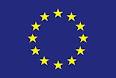 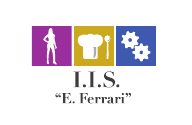 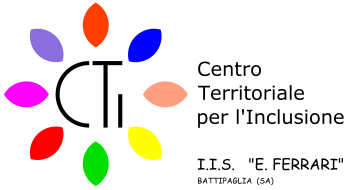 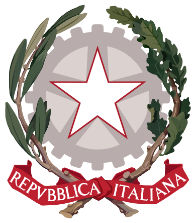 ISTITUTO  ISTRUZIONE SUPERIORE “E.FERRARI” Enogastronomia e l’Ospitalità Alberghiera cod. mecc. SARH02901BManutenzione ed Assistenza tecnica ,Industria ed Artigianato per il Made in Italy , Servizi Culturali e dello Spettacolocod. mecc. SARI02901V - Ipsar Serale SARH02950Q – Ipsia Serale SARI029507Via Rosa Jemma,301- 84091 BATTIPAGLIA - tel. 0828370560 - fax 0828370651 - C.F.: 91008360652 -  Codice Mecc. SAIS029007Internet: www.iisferraribattipaglia.it   -post.cert. SAIS029007@pec.istruzione.it – C.U.U. UFR6EDProt. n.Battipaglia, 		Ai Genitori/Tutori dell'alunno:Classe 		Sez.	Oggetto: Comunicazioni inerenti  limite minimo delle ore di presenza complessive da assicurare per la validità dell’anno.Si comunica che :Si ricorda che ai sensi dell’art. 14 comma 7  del D.P.R. 122/2009 “per procedere alla valutazione finale di ciascuno studente , è richiesta la frequenza di almeno tre quarti dell’orario annuale personalizzato”; pertanto chi non raggiunge tale soglia, senza beneficiare di deroghe, non va ammesso allo scrutinio finale.In particolare:Per tutte le  classi  il monte ore annuale è di 1056 ore, e la soglia da non superare è di 264 ore.La deroga è prevista per assenze debitamente documentate, rientranti nelle seguenti tipologie:Motivi di salute (ricovero ospedaliero o cure domiciliari anche certificati dal medico di famiglia a mezzo ricettario indicante il numero di matricola regionale) in forma continuativa o ricorrente, visite specialistiche e day hospital;Motivi personali e/o familiari documentati;Uscite anticipate per attività sportive o agonistiche organizzate da federazioni riconosciute dal CONI;Partecipazione ad attività organizzate dalla scuola(campionati studenteschi, progetti didattici inseriti nel POF,  progetti PON,  visite guidate, viaggi d’istruzione, conferenze, ecc.;Assenze scolastiche dei figli delle persone sottoposte a misure di privazione della libertà personale.Dette deroghe sono previste per assenze debitamente documentate, a condizione, comunque,  che non pregiudichino, a giudizio del Consiglio di Classe, la possibilità di procedere alla valutazione degli alunni interessati.Il Coordinatore della classeProf.Il Dirigente ScolasticoProf.ssa Daniela PalmaFirma Autografa sostituita a mezzo Stampa ex art. 3, comma 2 D. Lgs 39/93°°°°°°°°°°°°°°°°°°°°°°°°°°°°°°°°°°°°°°°°°°°°°°°°°°°°°°°°°°°°°°°°°°°°°°°°°°°°°°°°°°°°°°°°°°°°°°°°°°°°°°°°°°°°°°°°°°°°°°°°L'alunno				iscritto per l'a.s. 2023/24 alla classe		sez	di questa istituzione scolasticaL'alunno				iscritto per l'a.s. 2023/24 alla classe		sez	di questa istituzione scolasticaTotale ore assenza⌷ è stato assente per giorni:                            per un numero di ore pari a:	⌷  è entrato in ritardo per giorni:                    per un numero di ore pari a:⌷ è uscito anticipatamente per giorni:             per un numero di ore pari a:Il totale delle ore di assenze,   maturate al termine di ciascun periodo, è il seguente:Il totale delle ore di assenze,   maturate al termine di ciascun periodo, è il seguente:Totale ore assenza⌷ I Trimestre :	⌷ I Periodo Intermedio Pentamestre:⌷ II Periodo Intermedio Pentamestre::	